On this day earth shall ring    Hymnal 1982 no. 92         Melody: Personent hodie      6 6 6. 6 6. with refrain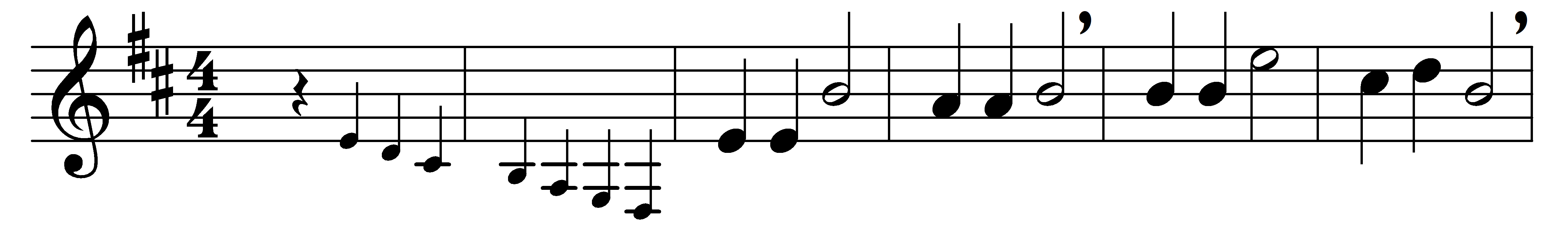 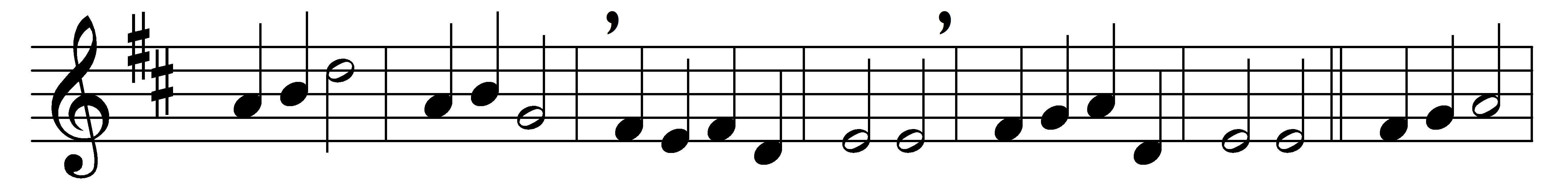 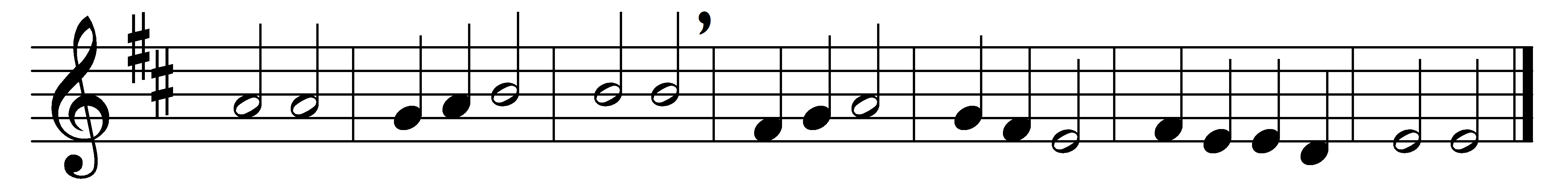 On this day earth shall ringwith the song children singto the Lord, Christ our King,born on earth to save us;him the Father gave us.(Refrain:) Id-e-o-o-o, id-e-o-o-o,Ideo gloria in excelsis Deo!His the doom, ours the mirth;when he came down to earthBethlehem saw his birth;ox and ass beside himfrom the cold would hide him. (Refrain)God’s bright star, o’er his head,Wise Men three to him led;kneel they low by his bed,lay their gifts before him,praise him and adore him. (Refrain)On this day angels sing;with their song earth shall ring,praising Christ, heaven’s King,born on earth to save us;peace and love he gave us. (Refrain)Words: From Piae Cantiones, 1582, translated by Jane Marian Joseph (1894-1929)Music: Melody from Piae Cantiones, 1582, harmonised by Gustav Holst (1874-1934)